Kingston on MurrayParent Information Book 2021Dear Parents/Carers,We would like to welcome you and your child/children to the Kingston-on-Murray Primary School.  We hope that your time with us will be both enjoyable and valuable.Kingston-on-Murray Primary School is a welcoming and supportive school for all members of the school and the community.  We have a strong emphasis on personalising learning for individual students and believe that we are partners with parents/carers and students in establishing a foundation of lifelong learning.  We have a curriculum that is stimulating, exciting and challenging and meets the needs of individual students.As we value parent/carer participation at Kingston-on-Murray Primary School we warmly invite you to become involved in our school community.If you need any further information, please do not hesitate to contact the school.Kind regards,K.VoigtKara VoigtPrincipalABSENTEEISM:Please inform us of any impending absences, or write a note after the event if your child is away. You can also ring the school on; 08 8583 0239AFTERNOON ROUTINE:Children are encouraged to pack their own bags and make sure these items are inside their bags:Lunch box and water bottleReader folderPersonal belongingsIf your child has not done this when you come to pick them up, please always encourage them to do it themselves.We also ask that families wait outside the classroom at collection time. This helps the children remain focussed.  At the end of the day we talk about what we have achieved for the day and discuss any important information for the next day. Pick up from school is at 3:15pm.ANAPHALYAXIS POLICY AND FIRST AID:We have students with Medical Plans for food anaphylaxis that has resulted in nuts being banned from our school.  We appreciate you adhering to this policy to keep children at Kingston on Murray Primary School safe. For minor accidents such as cuts, grazes, bites etc. children receive on the spot first aid treatment by trained first aiders.  A record is kept at the school of every injury and treatment, and a carbon copy of any treatment administered is sent home to you. For serious accidents parents/carers will be contacted immediately.  ANTI BULLYING:We believe that schools should be a safe and pleasant place for all members of the school community – including students, staff, parents/caregivers and visitors.  Bullying is not acceptable at Kingston-on-Murray Primary School. Please contact the Principal if you have any concerns.ARRIVAL:Children are not to be on site before 8:30am. At 8:30am, students can move to the playground area and wait for the classroom to be opened. Once the classroom is opened, children should organise themselves ready for the day.ARRIVING LATE TO SCHOOL:If your child arrives at school later than 9:00am they will need to go to the front office to sign in.ASSEMBLY:Assemblies are conducted in weeks 4 and 8 (3:00pm – 3:15pm) and the last day of term (2:00pm-2:15pm) in the library. Students will be supported to organise and speak at the assembly.Awards are presented at this time by classroom teachers and Principal.  Students are dismissed directly from assembly.ASSESSMENT AND REPORTING:Interviews will be conducted in the first term of school to discuss your child’s progress, and to develop an Individual Learning Plan. We believe that this is a very valuable method of communicating with parents/carers. Appointments with teachers can be set at any time to discuss your child’s learning.Written reports will be distributed at the end of Terms 2 and 4.  Teachers continuously assess student learning, and encourage enquiry from parents as to their child’s growth and progress.One aspect of Assessment and Reporting is the National Literacy and Numeracy tests (NAPLAN), which are carried out for all Year 3, Year 5 and Year 7 students nationwide each year at the beginning of Term 2.BELL TIMES:Children may enter school grounds at 8:30 a.m.	 8:45 a.m.		School begins	10:00 a.m. 		Crunch and sip (No bell)	11:30 a.m.		Lunch	12:10 p.m.		Return to class	1:50 p.m.		Recess	2:10 p.m.		Return to class	3:15 p.m.		Dismiss for day2:25 p.m. 		Dismiss for day (Thursday)BOOK CLUB:Each month a Book Club brochure is sent home, and children can purchase a variety of reasonably priced books through Scholastic Australia Book Club.  Parental guidance in selecting books is suggested. Return dates for order forms will be provided with the brochure.CALENDAR:School events & important dates will be displayed on the term whiteboard outside the front office.  CLASSROOM SUPPORT:Parental support is always welcome in the classroom. Please let the teacher know in advance if you would like to come in and lend a hand. CRUNCH AND SIP, RECESS AND LUNCH:Kingston-on-Murray Primary School promote healthy eating and keeping active. Students are allowed to bring healthy fruit and vegetables for Crunch and Sip each morning.  Fruit, vegetables are permitted.  Could we please request that any cutting or peeling of fruit or vegetables be done at home to save time during class. Students are also allowed a drink bottle containing water only on their table during class time.Lunch orders are available from the Kingston-on-Murray General Store on a daily basis.  Students may keep their lunch boxes in the refrigerators located in the art room. GOVERNING COUNCIL:The Governing Council represents the parent/carers of the School.  Members are elected for two years at the Annual General Meeting held each year.  New members are always welcome.  If you would like to join us but were not a member of the School Community at the time of the Annual General Meeting, please contact either the school or the Chairperson of the Governing Council.  Meetings are held twice a term throughout the year.The role of the Governing Council is to assist in the decision-making processes in the school.  The Governing Council has an important role in jointly determining the priorities of school planning.Members of the current 2020/2021 Governing Council are:Noni Mader  			Chairperson			Chris Marks 			Vice Chairperson 			Amy Kelly 			Secretary				Leanne McKinnon 		Treasurer			Paul Brattoli  			Committee MemberKara Voigt  			PrincipalHATS:Hats are to be worn at recess and lunch in term 1 and 4. Please ensure your child has a hat with their name on it. If a student does not have a hat they are required to play under the verandah at recess and lunch.HOMEWORK:For students in primary school the research suggests that regular reading is the single best thing students can do to improve overall academic outcomes. For this reason the main homework expectation will be regular reading across all year levels. Homework tasks that allow students a chance to practice and reinforce learning from school are also valuable but it should not be material that is new to the students or too challenging to figure out what to do. Students in years 6 & 7 will need to begin developing habits around homework as preparation for high school next year so they will be provided with more frequent homework than students in lower years. Please feel free to contact us at the school if you have any queries.  LIBRARY:Your child’s library borrowing day will be on Tuesday. Your child will be provided a Kingston on Murray library bag. Children are encouraged to borrow books to share with you at home.  Please help them to remember to return their books the following week because if they are overdue, the children won’t be able to borrow until they have been returned.MATERIAL CHARGES AND SERVICES:The annual fee paid for books and stationery will cover the cost of providing all the materials normally needed by each child during the year.  All materials provided in this way remain the property of the school.  The fee for 2021 is $190.00. The fee is decided upon each year by the Governing Council.MEDICATION:An important reminder that staff are not able to administer any medication to a child, unless they have a medical plan completed by the doctor. Please note that this also includes Panadol. If your child becomes unwell and unable to proceed with lessons, they will be given some quiet rest time. If they continue to feel unwell, parents/ caregivers will be contacted.MONEY:All money is managed by the Finance Officer in the office.  Students or their parents must pay all money at the office or via bank transfer. Please email dl.0209.info@schools.sa.edu.au confirming your transfer. Receipts are issued and checked off by the Finance Officer for excursions, performances, and other class activities. MORNING ROUTINE:Children are asked to organise themselves in the mornings, by:Placing their message book/diary in the basketChanging their reader (only if the reader has been completed- children are not to collect another reader if they have not returned their last one)Placing crunch and sip on their tablesPutting their lunch in the fridge or lunch order boxPlacing notes for the office in the communication boxNEWSLETTER:The School newsletter is sent home on Friday, week 2 and Friday the second to last week of term. The Newsletter will be delivered to students. Please read through the Newsletter for any upcoming information.PERSONAL BELONGINGS:Please ensure to label all items of your child’s clothing and belongings to prevent permanent loss. This would be greatly appreciated. At the end of each term, items in the lost property box will be donated to salvos. PHYSICAL EDUCATION:Whole school tennis lessons will be held on MondayEchidna P.E lessons will be held on WednesdayBilby P.E lessons will be held on ThursdayPlease ensure your child is wearing appropriate clothing which may include shorts, T-shirt and sandshoes.PLAYGROUP:Playgroup will be run on Tuesday mornings from 9:00am – 11:00 a.m. A volunteer coordinates the Playgroup in the Playgroup room.  Children from 0-5 years of age are welcome to attend with a parent and join in a number of educational “Play” experiences including painting, drawing, dress-ups, story telling etc.  PREMIERS READING CHALLENGE:Students are encouraged to participate in the Premier’s Reading Challenge. Information will be sent out at the beginning of the year.READER FOLDER AND MESSAGE BOOKS:Message books will be sent home each day in your child's reader folder. Please check the communication book daily and use it whenever you wish to advise us of any matter affecting your child e.g. appointments, questions etc. If you could please initial any messages that we write to you, we will do the same, so that we are both aware they have been seen.READING (Echidna Learning):It is the aim that children will read at home each night (or as often as you can manage). They will be able to choose their own book to take home from a nominated box. Changing their reader is part of the morning routine, and they will learn to take responsibility for this.  Could you please record your child’s reading in the Reading log book provided.REPORTING:Term 1 – Parent teacher interviewsTerm 2 – Formal written reportTerm 4 – Formal written reportSCHOOL CARD SCHEME:The School Card Scheme provides assistance for educational expenses for full time students of low-income families.  Documentation needs to be produced by the applicant to show that they are currently receiving Maximum Family Payment or have a Sole Parent/Carer Pensioner Card.  An allowance is paid to the school to help pay for school fees and student materials.  A proportional allowance is paid for students who enrol during the year. SCHOOL FACEBOOK PAGE:This year we are continuing to use the private school Facebook group. The group will allow staff to stay in contact with you and your child.  It will also allow staff to share information with you in relation to specific classroom and school information. The group is closed, which means that we will have to approve group members and only approved members will be able to see the posts. Once you have been approved, you will be able to view, comment and like the posts that are added. Only parents/carers and grandparents with rights and responsibilities will be approved as members of the group. School administration will also be a group member. Once you have been approved you will be able to view posts. Positive comments and likes are encouraged however please remain professional in all communications. SPECIALIST TEACHER:This year Senora Rachel Lawson will be teaching Spanish and The Arts to both classes. Senora Lawson will work out of the Pelican room on Fridays.SWIMMING POOL:An important part of our Health and Physical Education program is swimming.  The students learn skills so that they can safely and confidently enjoy a variety of swimming and aquatic activities.  Swimming is held on many days during Term 1 and 4, when the weather forecast maximum is above 25 degrees.  Students are only permitted to swim in the pool if the appropriate Department for Education Swimming/Aquatics Consent form is completed and signed by a parent/carer in the school year.  These are provided for signing at the end of the previous year.  Children are expected to bring bathers, rashie, towel, thongs and sunscreen on each school day during Term 1 and Term 4.  Students are required to bring a written note from a parent if there is any reason for them to be excluded from such a lesson, as this is part of the curriculum.The pool is available for parents to use with their children outside school hours.  Children must have a supervisor who is over 18 years of age.  To receive a key for the pool, parents must hold a First Aid and CPR Certificate (CPR).  There is a $50-00 fee to obtain a key to the pool, with $25-00 returned when the key is returned to the office.  When you receive a key you will be given a copy of the Pool Rules.  These are very important and we seek the assistance of parents/carers in making sure these rules are carried out.  A maximum of 5 visitors for any key holder is permitted. The approved key holder must accompany each time.TECHNOLOGY:The school currently has a number of laptop computers, which are used by students in the classroom.  All children have access to these and use them in a variety of ways to assist and enhance their learning.  We also have iPads and desktop computers that are used across the curriculum.UNIFORM:GUIDELINES FOR STUDENT DRESSKingston-on-Murray Primary School tries to promote a school identity through a set of guidelines for student dress based on school coloursSchool polo shirts and bucket hats with the school logo can be ordered through the officePolo shirts with the school logo from size 6 – 14 are $23.20 and the larger sizes are $26.00.  Bucket hats are $11.20 eachSchool colours are Navy Blue and JadeYear 6/7 students in 2021 can order specialised Year 6/7 shirts and jumpers to wear in their last year of primary school, these will be organised by the school in consultation with studentsWays you can help your child at homeHelp your child to become independent and organised by encouraging them to remember the things they need for school:Reader and message book in home folderAny notes that need signing/money for visiting performances  HatWater bottleLunch or lunch orderLibrary books on Tuesday for school libraryIf possible, listen to your child read every night.Encourage your child to see sounds in wordsEncourage your child to sound out the word and put them together.Encourage fluency and voice expressionRemember that praise goes a long wayCheck the message book for messages each night and sign any messages we have written to you.Let us know of any significant events or concerns, which might affect your child’s behaviour or progress.When appropriate, follow up and discuss any behaviour incidents that have occurred at school during the day.  This would be much appreciated.Please don’t hesitate to ask us you are unsure of anything at all.  No question is too small or silly. We look forward to the start of a wonderful partnership in the education of your child.Kind Regards,K.VoigtKara VoigtPrincipalKingston on Murray Primary School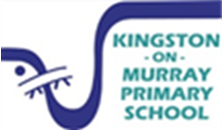 